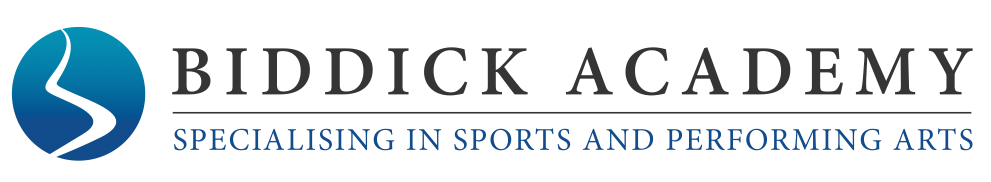 Teacher of MathematicsPERSON SPECIFICATIONQualifications and TrainingEssentialDesirableQualified Teacher StatusDegree or equivalentEvidence of a commitment to own professional developmentAbility to teach mathematics to KS4Teaching and LearningEssentialDesirableA proven track record of raising and maintaining high educational standards in mathematicsDemonstrate excellence in teaching and contributed to leading the improvement of teaching skillsSignificant experience of leading teaching and learning initiatives beyond their own classroom to raise standardsKnowledge and UnderstandingEssentialDesirableExcellent knowledge of curriculum development and examination schemes of workExcellent understanding of how to develop skills and attributes in studentsDevelop high quality learning strategies to enhance teaching and learning (including intervention)Skills and ExperienceEssentialDesirableExcellent interpersonal and communication skillsExperience of strategic planning and implementing development planningAbility to motivate, enthuse and influence others Experience of contribution to the professional development of colleaguesPersonal AttributesEssentialDesirablePassion, commitment, innovation, perseverance and flexibility in supporting achievementHigh expectations and a commitment to expansive education and creating and environment for individual contribution and achievement